Department of French & ItalianFall 2017Dr. Béatrice Mousli BennettOffice : THH 178email : bbennett@usc.eduTues.-Thurs. 9:30 – 10:50 pm, VKC 160French 330: Critical Writing in French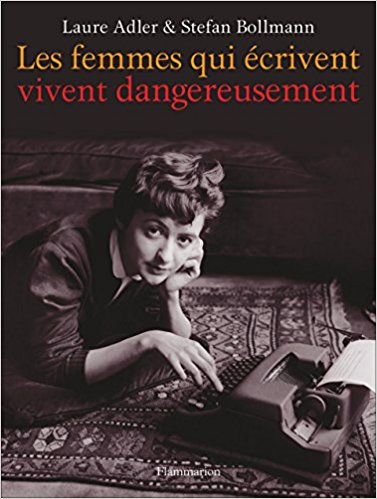 Ecriture féminine et genres littérairesThis course has for major objective to help the student to gain an understanding of French literary works through close readings of representative texts. Being an introduction to French literary history, French 330 is also an initiation to reading different genres (poetry, theater, prose) and writing about them: the students will learn to be rigorous in their writing, to organize a paper and will learn the necessary bases to go on with their French literary and cultural studies.
 pre-requisite: French 300.  